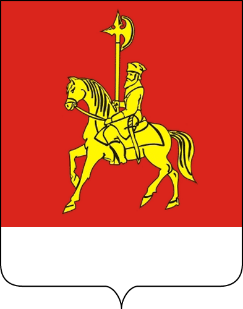 АДМИНИСТРАЦИЯ КАРАТУЗСКОГО РАЙОНАПОСТАНОВЛЕНИЕ19.09.2023		                       с. Каратузское 		                   	      № 840-пОб учреждении денежных вознаграждений за достижение наивысших показателей в работе агропромышленного комплекса Каратузского района в 2023 году и в связи с профессиональным праздником - Днем работника сельского хозяйства и перерабатывающей промышленностиВ целях увеличения производства сельскохозяйственной продукции, продукции перерабатывающей промышленности, организованного проведения уборки урожая и комплекса осенних полевых работ, повышения заинтересованности руководителей, специалистов и рабочих массовых профессий организаций агропромышленного комплекса  Каратузского района, крестьянских (фермерских) хозяйств в увеличении объемов и повышении качества производимой продукции в 2023 году и в связи с профессиональным праздником - Днем работника сельского хозяйства и перерабатывающей промышленности (мероприятие «Расходы на организацию, проведение и участие в районных, краевых, межрегиональных (зональных) конкурсах, выставках, ярмарках, совещаниях и соревнованиях в агропромышленном комплексе» подпрограммы «Обеспечение реализации муниципальной программы развития сельского хозяйства в Каратузском районе» муниципальной программы «Развитие сельского хозяйства в Каратузском районе»),  ПОСТАНОВЛЯЮ:1. Утвердить Положение о денежном вознаграждении за достижение наивысших показателей в работе агропромышленного комплекса Каратузского района в 2023 году и в связи с профессиональным праздником – Днем работника сельского хозяйства и перерабатывающей промышленности, согласно приложению № 1 к настоящему постановлению.2.	Утвердить состав комиссии по отбору кандидатов от сельхозтоваропроизводителей на учреждение денежных вознаграждений за достижение наивысших показателей в работе агропромышленного комплекса Каратузского района в 2023 году (далее Комиссия) согласно приложению № 2 к настоящему постановлению.3. Утвердить Положение о порядке работы комиссии по отбору кандидатов от сельхозтоваропроизводителей на учреждение денежных вознаграждений за достижение наивысших показателей в работе агропромышленного комплекса Каратузского района в 2023 году согласно приложению № 3 к настоящему постановлению.4. Постановление администрации Каратузского района от 01.09.2022 года № 692-п «Об учреждении денежных вознаграждений за достижение наивысших показателей в работе агропромышленного комплекса Каратузского района в 2022 году и в связи с профессиональным праздником - Днем работника сельского хозяйства и перерабатывающей промышленности» считать утратившим силу.5. Контроль  за  исполнением настоящего постановления возложить на В.В. Дмитриева начальника отдела сельского хозяйства администрации Каратузского  района.6. Постановление вступает в силу в день, следующий за днём его официального опубликования в периодическом печатном издании Вести муниципального образования «Каратузский район».И.о. главы района                                                                                 А.А. Савин  Приложение № 1 к постановлению                                                                                                        администрации Каратузского района             от 19.09.2023 № 840-пПоложениео денежном вознаграждении за достижение наивысших показателей в работе агропромышленного комплекса Каратузского района в 2023 году и в связи с профессиональным праздником - Днем работника сельского хозяйства и перерабатывающей промышленностиВ целях повышения заинтересованности руководителей, специалистов и рабочих массовых профессий организаций агропромышленного комплекса Каратузского района, крестьянских (фермерских) хозяйств в увеличении объемов производства сельскохозяйственной продукции, продукции пищевой и перерабатывающей промышленности, устанавливаются меры материального поощрения в следующих номинациях:1. Работники отрасли растениеводства агропромышленного комплекса Каратузского района, сельскохозяйственных предприятий всех форм собственности, за достижение наивысших показателей:1.1.	Комбайнеры сельскохозяйственных предприятий всех форм собственности (работники сельскохозяйственных товаропроизводителей отрасли растениеводства, имеющие стаж работы комбайнером не менее 2 лет) – за наивысший намолот зерновых культур в сельскохозяйственном предприятии (объем намолоченного зерна в бункерном весе одним комбайнером за сезон на зерноуборочном комбайне):- 1 вознаграждение за намолот зерновых культур в сельскохозяйственном предприятии от 2 000,00 тонн - 8 (Восемь) тысяч рублей (в том числе НДФЛ);- 1 вознаграждение за намолот зерновых культур в сельскохозяйственном предприятии от 1 500,00 тонн до 2 000,00 тонн - 7 (Семь) тысяч рублей (в том числе НДФЛ);- 3 вознаграждения за намолот зерновых культур в сельскохозяйственном предприятии до 1 499,00 тонн – по 6 (Шесть) тысяч рублей (в том числе НДФЛ);1.2. Молодой комбайнер (до 25 лет), добившейся наивысшего намолота зерна по району – 1 вознаграждение 6 (Шесть) тысяч рублей (в том числе НДФЛ).1.3. Трактористы – за наивысшие достижения на вспашке зяби в сельскохозяйственном предприятии включительно по 01 октября текущего года (площадь почвы, фактически обработанная под зябь одним механизатором за сезон на К-700, с учетом отвальной и безотвальной обработкой почвы):- 1 вознаграждение на вспашке зяби в сельскохозяйственном предприятии от 1 000,00 га - 5 (Пять) тысяч рублей (в том числе НДФЛ);- 1 вознаграждение на вспашке зяби в сельскохозяйственном предприятии от 500,00 га до 999,00 га - 4 (Четыре) тысячи рублей (в том числе НДФЛ);- 1 вознаграждение на вспашке зяби в сельскохозяйственном предприятии до 499,00 га - 3 (Три) тысячи рублей (в том числе НДФЛ);1.4. Крестьянско-(фермерские) хозяйства – за наивысший результат на заготовке кормов (количество заготовленных кормов одним хозяйством за сезон) - 3 вознаграждения по 3 (Три) тысячи рублей (в том числе НДФЛ).1.5.	Водители – за наивысшие результат при перевозке сельскохозяйственных грузов в сельскохозяйственном предприятии с 1.01.2023 по 1.10.2023 года (количество тонно-километров перевезенных грузов с использованием грузового транспорта):- 1 вознаграждение при перевозке сельскохозяйственных грузов в сельскохозяйственном предприятии от 160 000,00 тн/км - 5 (Пять) тысяч рублей (в том числе НДФЛ);- 1 вознаграждение при перевозке сельскохозяйственных грузов в сельскохозяйственном предприятии от 130 000,00 тн/км до 159 000,00 тн/км - 4 (Четыре) тысячи рублей (в том числе НДФЛ);- 1 вознаграждение при перевозке сельскохозяйственных грузов в сельскохозяйственном предприятии от 100 000,00 тн/км до 129 000,00 тн/км - 3 (Три) тысячи рублей (в том числе НДФЛ).1.6. Учащиеся Каратузского филиала КГБПОУ «Минусинский сельскохозяйственный колледж» - за оказание помощи сельхозтоваропроизводителям района в полевых работах (учитывается соблюдение технического режима и отсутствие нарушений по техники безопасности) – 3 вознаграждения по 3 (три) тысячи рублей (в том числе НДФЛ).1.7. Работники организаций, осуществляющие хранение и складирование зерна (учитывается процент роста объема просушенного и подработанного зерна, соблюдение технического режима ведения процесса производства, отсутствие нарушений по технике безопасности) – 6 вознаграждений по 3 (Три) тысячи рублей (в том числе НДФЛ).1.8. Сельскохозяйственные предприятия всех форм собственности – за наивысшую урожайность зерновых и зернобобовых культур по району и имеющие площади посева зерновых культур не менее 300 га (учитывается средняя урожайность (центнеров с 1 гектара) зерновых и зернобобовых культур в весе после доработки) – 1 вознаграждение – 9 (девять) тысяч рублей, 1 вознаграждение – 7 (семь) тысяч рублей, 1 вознаграждение – 5 (пять) тысяч рублей.1.9.  Сельскохозяйственные предприятия всех форм собственности – за наивысший объем введения в оборот неиспользуемых земель – 1 вознаграждение – 4 (Четыре) тысячи рублей.2.Работникам отрасли животноводства агропромышленного комплекса Каратузского района, главам личных подсобных хозяйств, крестьянско-(фермерских) хозяйств за достижение наивысших показателей.2.1. Главе личного подсобного хозяйства, получивший Субсидию на возмещение фактически понесенных затрат по приобретению и/или заготовке кормов на содержание сельскохозяйственных животных гражданам, ведущим личное подсобное хозяйство на территории Каратузского района, за увеличение поголовья сельскохозяйственных животных (крс) (учитывается увеличение поголовья сельскохозяйственных животных (крс) за 9 месяцев текущего года) – 1 вознаграждение – 3 (три) тысячи рублей (в том числе НДФЛ).2.2. Руководители крестьянских (фермерских) хозяйств – наивысшее увеличение поголовья сельскохозяйственных животных по итогам 9 месяцев текущего года (увеличение поголовья сельскохозяйственных животных у сельхозтоваропроизводителей на 5 процентов и более к аналогичному периоду прошлого года):- крестьянско (фермерские) хозяйства, индивидуальные предприниматели, содержащие сельскохозяйственных животных мясного направления – 1 вознаграждение 5 (Пять) тысяч рублей;- крестьянско (фермерские) хозяйства, индивидуальные предприниматели, содержащие скот молочного направления – 1 вознаграждение 5 (Пять) тысяч рублей.2.3. Сельскохозяйственный потребительский кооператив по охвату деятельности граждан, ведущих личное подсобное хозяйство по итогам 9 месяцев текущего года (учитывается оказание услуг гражданам, ведущим личное подсобное хозяйство прирост выручки не менее чем на 2 % к аналогичному периоду прошлого года) - 1 вознаграждение 5 (Пять) тысяч рублей.2.4. Ветеринарный врач – наибольшее количество оказанных услуг гражданам, ведущим личное подсобное хозяйство по итогам 9 месяцев текущего года - 1 вознаграждение 5 (Пять) тысяч рублей (в том числе НДФЛ).2.5. Сдатчик молока – наибольшее количество сданного молока в сельскохозяйственный кооператив гражданином, ведущим личное подсобное хозяйство по итогам 9 месяцев текущего года - 1 вознаграждение -  5 (Пять) тысяч рублей (в том числе НДФЛ).2.6. Сдатчик мяса - наибольшее количество сданного мяса в сельскохозяйственный кооператив гражданином, ведущим личное подсобное хозяйство по итогам 9 месяцев текущего года - 1 вознаграждение - 5 (Пять) тысяч рублей (в том числе НДФЛ).2.7. Техник (оператор) по искусственному осеменению коров (ЛПХ) – наибольшее количество осемененных коров в личных подсобных хозяйствах района по итогам 9 месяцев текущего года - 1 вознаграждение - 5 (Пять) тысяч рублей (в том числе НДФЛ).2.8. Организации агропромышленного комплекса, индивидуальные предприниматели, производящие и реализующие пищевые продукты, сельскохозяйственные товаропроизводители, осуществляющие производство сельскохозяйственной продукции, ее первичную и последующую (промышленную) переработку – процент роста производства продукции по итогам 9 месяцев текущего года к аналогичному периоду прошлого года, но не менее 10 % (учитывается регистрация и осуществление деятельности на территории Каратузского района, так же сохранение рабочих мест не менее 100% по итогам 9 месяцев текущего года к аналогичному периоду прошлого года) - 3 вознаграждения по  5 (Пять) тысяч рублей (в том числе НДФЛ).Организации агропромышленного комплекса Каратузского района, крестьянско (фермерские) хозяйства, индивидуальные предприниматели представляют в срок до 01 ноября документы (каб. 301) секретарю комиссии по отбору кандидатов от сельхозтоваропроизводителей на учреждение денежных вознаграждений за достижение наивысших показателей в работе агропромышленного комплекса Каратузского района в 2023 году. Организации всех форм собственности сами определяют по одному кандидату в соответствующей номинации:письмо-ходатайство на имя главы Каратузского района;характеристику, где отражаются сведения о достижениях в 2023 году в производственной деятельности лица, представляемого к награждению;копию трудовой книжки, заверенную работодателем;кадровая справка, содержащая паспортные данные, дату рождения, домашний адрес с индексом, номер страхового пенсионного свидетельства награждаемого, ИНН;банковские реквизиты получателей вознаграждения для перечисления на расчетный счет;для награждения организаций всех форм собственности – копию паспорта, копию ИНН и копию расчетного счета руководителя организации.Основанием для выплаты денежных вознаграждений является распоряжение администрации района, изданное с учетом протокола заседания комиссии по отбору кандидатов от сельхозтоваропроизводителей на учреждение денежных вознаграждений за достижение наивысших показателей в работе агропромышленного комплекса Каратузского района в 2023 году.Выплата денежных вознаграждений осуществляется администрацией района путем перечисления денежных средств на расчетные счета сельхозтоваропроизводителей и работникам агропромышленного комплекса.3.Поощряемые денежным вознаграждением сельхозтоваропроизводители и работники агропромышленного комплекса награждаются Благодарственными письмами Главы Каратузского района.Приложение № 2 к постановлению администрации Каратузского района  от 19.09.2023 № 840-пСОСТАВ КОМИССИИпо отбору кандидатов от сельхозтоваропроизводителей на учреждение денежных вознаграждений за достижение наивысших показателей в работе агропромышленного комплекса Каратузского района в 2023 годуПриложение № 3 к постановлению администрации Каратузского района  от 19.09.2023 № 840-пПОЛОЖЕНИЕО порядке работы комиссии по отбору кандидатов от сельхозтоваропроизводителей на учреждение денежных вознаграждений за достижение наивысших показателей в работе агропромышленного комплекса Каратузского района в 2023 году1. ОБЩИЕ ПОЛОЖЕНИЯ1.1. Комиссия по отбору кандидатов от сельхозтоваропроизводителей на учреждение денежных вознаграждений за достижение наивысших показателей в работе агропромышленного комплекса Каратузского района в 2023 году (далее - комиссия) является коллегиальным органом, созданным с целью оценки достижений по результатам работы участников награждения в агропромышленном комплексе района.1.2. Комиссия в своей работе руководствуется настоящим Положением.2. ЗАДАЧИ И ПОЛНОМОЧИЯ КОМИССИИ2.1. Основной задачей комиссии является утверждение списков кандидатов от сельхозтоваропроизводителей на учреждение денежных вознаграждений за достижение наивысших показателей в работе агропромышленного комплекса Каратузского района в 2023 году (далее - награждение).3. ПОРЯДОК РАБОТЫ КОМИССИИ3.1. Основной организационной формой работы комиссии является заседание.3.2. Заседания комиссии проводятся не позднее 1 ноября текущего года. Заседание комиссии считается правомочным, если на нем присутствует не менее половины членов комиссии. Заседание комиссии проводит председатель комиссии, в его отсутствие - заместитель председателя комиссии.3.3. Решения комиссии принимаются большинством голосов присутствующих членов комиссии путем открытого голосования. При равенстве голосов голос председательствующего является решающим.3.4. Решения комиссии носят рекомендательный характер и оформляются протоколом. Протокол заседания комиссии подписывается председателем комиссии, либо председательствующим на заседании комиссии его заместителем, а также секретарем.3.5. Организационно-техническое и информационное обеспечение деятельности комиссии осуществляется секретарем комиссии.АДМИНИСТРАЦИЯ  КАРАТУЗСКОГО  РАЙОНАПОСТАНОВЛЕНИЕ20.09.2023                                 с. Каратузское                                             № 847-пО проведении единого дня по благоустройству на территории муниципального образования «Каратузский район»В соответствии с Федеральным законом от 06.10.2003 131-ФЗ «Об общих принципах организации местного управления в Российской Федерации»,  в  целях повышения уровня благоустройства  и санитарного порядка на территории муниципального образования  «Каратузский район», руководствуясь Уставом муниципального образования «Каратузский район»,  ПОСТАНОВЛЯЮ:       1. Провести на территории муниципального образования «Каратузский район» единый день по благоустройству 6 октября 2023 года. 2.	Рекомендовать главам поселений,  руководителям организаций и учреждений всех форм собственности, а также арендаторам и собственникам зданий и сооружений: 2.1. Организовать проведение мероприятий по благоустройству, своевременной уборке и приведению в надлежащее состояние своих и прилегающих территорий.2.2.  Принять участие по уборке территорий общественных пространств района.3. Притворову Ю.В., заместителю главы района по жизнеобеспечению и оперативным вопросам, Щербакову Д.В., начальнику отдела ЖКХ, транспорта, строительства и связи отработать с руководителями организаций и учреждений  всех форм собственности, расположенных в с. Каратузское, по закреплению территорий для уборки общественных пространств. Представить список организаций, учреждений с  закрепленными  территориями  в отдел по взаимодействию с территориями, организационной работе и кадрам.Срок исполнения: до 04.10.2023.Опубликовать настоящее постановление на официальном сайте администрации Каратузского района (www.karatuzraion.ru).5. Контроль по исполнению настоящего постановления возложить на Ю.В. Притворова, заместителя главы района по жизнеобеспечению и оперативным вопросам администрации Каратузского района.		6. Постановление вступает в силу в день, следующий за днем его официального опубликования в периодическом печатном издании «Вести муниципального образования «Каратузский район».Глава района                                                                                   К.А. ТюнинАДМИНИСТРАЦИЯ КАРАТУЗСКОГО РАЙОНАПОСТАНОВЛЕНИЕ19.09.2023                                  с. Каратузское            	                      № 844-пО внесении изменений и дополнений в постановление администрации Каратузского района от 04.04.2014  № 338-п «Об утверждении Положения о порядке взимания и использования родительской платы  за присмотр и уход за детьми в дошкольных образовательных организациях Каратузского района, осуществляющих образовательную деятельность»В целях материальной поддержки семьям лиц, принимающих (принимавших) участие в специальной военной операции, руководствуясь статьями 27.1, 28 Устава Муниципального образования «Каратузский район», ПОСТАНОВЛЯЮ:1. Внести в постановление администрации Каратузского района от 04.04.2014  № 338-п «Об утверждении Положения о порядке взимания и использования родительской платы  за присмотр и уход за детьми в дошкольных образовательных организациях Каратузского района, осуществляющих образовательную деятельность» (далее – Постановление) следующие дополнения:1.1. раздел 3 «Порядок взимания родительской платы» дополнить пунктом 3.13. следующего содержания: «3.13. Льгота по родительской плате в дошкольных образовательных организациях Каратузского района предоставляется  в размере 100%:- дети (братья, сестры), совместно проживающие с  лицом, принимающим (принимавшим) участие в специальной военной операции (СВО), вне зависимости  от окончания участия граждан в  (СВО) или окончания проведения (СВО) ».1.2. Пункт 3.11. раздела 3 «Порядок взимания родительской платы» изменить и изложить в следующей редакции: «3.11. Расходы за присмотр и уход за детьми, указанными в подпункте 3.9., 3.13. возмещаются дошкольной образовательной организации за счет средств местного бюджета, в подпункте 3.12. возмещаются путем предоставления иных межбюджетных трансфертов из бюджета Красноярского края бюджетному образованию Красноярского края министерством образования Красноярского края. Расходы за присмотр и уход за детьми, указанными в подпункте 3.10., возмещаются дошкольной образовательной организации за счет средств субвенции на обеспечение выделения денежных средств на осуществление присмотра и ухода за детьми-инвалидами, детьми-сиротами и детьми, оставшимися без попечения родителей, а также детьми с туберкулезной интоксикацией»».1.3. Приложение № 1 к Положению о порядке взимания и использования родительской платы за присмотр и уход  за детьми в дошкольных образовательных организациях Каратузского района, осуществляющих образовательную деятельность по перечню отдельных категорий граждан и представляемых документов, подтверждающих основание для получения льгот  по родительской плате в дошкольных образовательных организациях  Каратузского района изложить в новой редакции, согласно приложению к настоящему постановлению.2. Контроль за исполнением настоящего постановления возложить на А.А. Савина, заместителя главы района по социальным вопросам.3. Постановление вступает в силу в день, следующий за днем его официального опубликования в периодическом печатном издании «Вести муниципального образования «Каратузский район» и применяется к правоотношениям, возникшим с 18.07.2023года. И.о. главы района  					                                         А.А. СавинПеречень отдельных категорий граждани представляемых документов, подтверждающих основание для получения льгот  по родительской плате в дошкольных образовательных организациях  Каратузского районаАДМИНИСТРАЦИЯ КАРАТУЗСКОГО РАЙОНАПОСТАНОВЛЕНИЕ18.09.2023                                  с. Каратузское                              	        № 838-пО внесении изменений в  постановление администрации Каратузского района от 07.11.2022  №  879-п  «Об утверждении Порядка организации питания учащихся муниципальных общеобразовательных организаций (учреждений) Каратузского района» В целях материальной поддержки семьям лиц, принимающих (принимавших) участие в специальной военной операции,  ПОСТАНОВЛЯЮ:1. Внести в приложение к постановлению администрации Каратузского района от 07.11.2022 № 879-п «Об утверждении Порядка организации питания учащихся муниципальных общеобразовательных организаций (учреждений) Каратузского района» следующие изменения и дополнения:1.1.Раздел 3 Порядок установления бесплатного питания дополнить пунктом 3.1.7. следующего содержания:«3.1.7. Для обучающихся детей в общеобразовательной организации, включая братьев, сестер, совместно проживающих с лицом, принимающим (принимавшим) участие в специальной военной операции: - на основании заявления родителя (законного представителя), с предоставлением:-  копии документов подтверждающих родство, - справки о составе семьи, совестно проживающих с лицом, принимающим участие в СВО.- справки, подтверждающей  участие гражданина для участия в специальной военной операции.».1.2. Раздел 3 Порядок установления бесплатного питания дополнить пунктом 3.2.3. следующего содержания:«3.2.3. Горячим обедом без взимания платы обеспечиваются обучающие 5-11 классов в муниципальных образовательных организациях во вторую смену, братья, сестры, совместно проживающих с лицом, принимающим (принимавшим) участие в специальной военной операции».1.3. Пункт 2.3. раздела 2 Финансирование питания изменить и изложить в следующей редакции: «2.3. Финансовое обеспечение  питания детей, по категории  указанной в пункте 3.1.6.,3.2.2. данного Порядка, осуществляется путем предоставления иных межбюджетных трансфертов из бюджета Красноярского края бюджету муниципального образования Красноярского края министерством образования Красноярского края.».1.4. Раздел 2 Финансирование питания дополнить пунктом 2.9. следующего содержания: «2.9. Финансовое обеспечение  питания детей, по категории  указанной в пункте 3.1.7., 3.2.3.  Порядка, осуществляется за счет средств местного бюджета.».2. Контроль за исполнением настоящего постановления возложить на заместителя главы района по социальным вопросам -  А.А.Савина.3. Постановление вступает в силу в день, следующий за днем его опубликования в  периодическом печатном издании Вести муниципального образования «Каратузский район» и применяется к правоотношениям, возникшим с 01.09.2023 года.И.о. главы района				                                           А.А. СавинЭкземпляр №  ______   Выборы Губернатора Красноярского края 10 сентября 2023 годаМП         Протокол подписан 11 сентября 2023 года в ____ часов ____ минутЭкземпляр №  ______   Дополнительные выборы  депутата Каратузского районного Совета депутатов шестого созыва по одномандатному избирательному округу №610 сентября 2023 годаМП         Протокол подписан 11 сентября 2023 года в ____ часов ____ минутЭкземпляр №  ______   Дополнительные выборы депутата Государственной Думы Федерального Собрания Российской Федерации восьмого созыва по одномандатному избирательному округу10 сентября 2023 годаМП         Протокол подписан 11 сентября 2023 года в ____ часов ____ минутМигла Елена Сергеевна                  -  заместитель главы района по финансам,  экономике - руководитель финансового  управления - председатель  комиссии;        ДмитриевВалерий Владимирович-начальник отдела сельского хозяйства администрации района - заместитель председателя  комиссии;Семыкина Валерия Валерьевна-ведущий специалист отдела сельского хозяйства администрации района - секретарь комиссии;члены комиссии:члены комиссии:члены комиссии:ПотепкинаСветлана  Васильевна-ведущий специалист отдела сельского хозяйства администрации района;ВихреваНаталья Николаевна-ведущий специалист отдела сельского хозяйства администрации района;Функ Юлия   Андреевна       - И.о. начальника отдела экономики, производства и развития предпринимательства администрации района;Радзюк   Марина Николаевна-руководитель муниципального специализированного бюджетного учреждения по ведению бухгалтерского учета «Районная централизованная бухгалтерия».Приложение  к постановлению администрации Каратузского района от 19.09.2023 № 844-пПриложение № 1 к Положению о порядке взимания и использования родительской платы за присмотр и уход  за детьми в дошкольных образовательных организациях Каратузского района, осуществляющих образовательную деятельность по перечню отдельных категорий граждан и представляемых документов, подтверждающих основание для получения льгот  по родительской плате в дошкольных образовательных организациях  Каратузского района изложить в новой редакцииКатегории граждан  (детей)Порядок установления родительской      платыНаименование подтверждающих документовПериодичность предоставления документовДети из семей, имеющих трех и более несовершеннолетних детей50%Свидетельства о рождении всех детей, справка с места жительства о составе семьи, заявление о предоставлении льготы.При приеме, далее – ежегодно.Дети с туберкулезной интоксикациейБесплатное посещениеЗаключение комиссии противотуберкулезногодиспансера.При приеме, далее – ежегодно.Дети - инвалидыБесплатное посещениеСправка, подтверждающая факт установления инвалидности, выданная госучреждением медико-социальной экспертизы.При приеме, далее – ежегодноДети-сироты, дети, оставшиеся без попечения родителейБесплатное посещениеРешение органа опеки и попечительства об установлении над ребенком опеки (попечительства), в том числе по договору  о приемной семье.При приеме, далее – ежегодноДеи из семей, лиц принимающих (принимавших) участие в специальной военной операции (СВО).Бесплатное посещениеЗаявление о предоставлении льготы.Свидетельства о рождении всех детей, справка-подтверждение об участии в специальной военной операции (СВО). При возникновении обстоятельств на получение льготы.Дети (братья, сестры), совместно проживающие с  лицом, принимающим (принимавшим) участие в специальной военной операции (СВО).Бесплатное посещениеЗаявление о предоставлении льготы.Документы, подтверждающие родство. Справка-подтверждение об участии в специальной военной операции (СВО). Справка о составе семьи.При возникновении обстоятельств на получение льготы.ПРОТОКОЛТерриториальной избирательной комиссии Каратузского района Красноярского краяоб итогах голосования на территории Красноярский край, Каратузский районЧисло участковых избирательных комиссий на соответствующей территории 25Число поступивших протоколов участковых избирательных комиссий об итогах голосования, на основании которых составлен протокол территориальной избирательной комиссии об итогах голосования 25Число избирательных участков, итоги голосования на которых были признаны недействительными0Общее число избирателей, включенных в списки избирателей на момент окончания голосования на избирательных участках, итоги голосования на которых были признаны недействительными0После предварительной проверки правильности составления протоколов участковых избирательных комиссий об итогах голосования территориальная избирательная комиссия путем суммирования данных, содержащихся в указанных протоколах участковых избирательных комиссий, установила:После предварительной проверки правильности составления протоколов участковых избирательных комиссий об итогах голосования территориальная избирательная комиссия путем суммирования данных, содержащихся в указанных протоколах участковых избирательных комиссий, установила:После предварительной проверки правильности составления протоколов участковых избирательных комиссий об итогах голосования территориальная избирательная комиссия путем суммирования данных, содержащихся в указанных протоколах участковых избирательных комиссий, установила:После предварительной проверки правильности составления протоколов участковых избирательных комиссий об итогах голосования территориальная избирательная комиссия путем суммирования данных, содержащихся в указанных протоколах участковых избирательных комиссий, установила:1Число избирателей, включенных в списки избирателей на момент окончания голосования 116122Число избирательных бюллетеней, полученных участковыми избирательными комиссиями 104403Число избирательных бюллетеней, выданных избирателям, проголосовавшим досрочно     04Число избирательных бюллетеней, выданных участковыми избирательными комиссиями избирателям в помещениях для голосования в день голосования  47655Число избирательных бюллетеней, выданных избирателям, проголосовавшим вне помещений для голосования в день голосования  18646Число погашенных избирательных бюллетеней  38117Число избирательных бюллетеней, содержащихся в переносных ящиках для голосования  18648Число избирательных бюллетеней, содержащихся в стационарных ящиках для голосования  47659Число недействительных избирательных бюллетеней   24110Число действительных избирательных бюллетеней  638811Число утраченных избирательных бюллетеней     012Число избирательных бюллетеней, не учтенных при получении     0Фамилии, имена, отчества зарегистрированных кандидатов в алфавитном порядке, а при их совпадении - иные сведения о внесенных в избирательный бюллетень кандидатахФамилии, имена, отчества зарегистрированных кандидатов в алфавитном порядке, а при их совпадении - иные сведения о внесенных в избирательный бюллетень кандидатахЧисло голосов избирателей, поданных за каждого зарегистрированного кандидата13Глисков Александр Александрович   36714Иванова Ирина Геннадьевна   34715Котюков Михаил Михайлович  504816Маркерт Максим Андреевич    9217Новак Андрей Петрович   534Председатель территориальной избирательной комиссииАношина Л.Г.(фамилия, инициалы)(подпись либо причина отсутствия, отметка об особом мнении)Заместитель председателя комиссииАрокин А.А.Секретарь комиссииНеделина О.В.Члены комиссииКондауров С.Н.Николаева Д.А.Петерфи В.А.Тонких И.В.Экземпляр №  ___Экземпляр №  ___Лист № 1  Всего листов 3Лист № 1  Всего листов 3Выборы Губернатора Красноярского края 
10 сентября 2023 годаВыборы Губернатора Красноярского края 
10 сентября 2023 годаВыборы Губернатора Красноярского края 
10 сентября 2023 годаВыборы Губернатора Красноярского края 
10 сентября 2023 годаВыборы Губернатора Красноярского края 
10 сентября 2023 годаВыборы Губернатора Красноярского края 
10 сентября 2023 годаВыборы Губернатора Красноярского края 
10 сентября 2023 годаВыборы Губернатора Красноярского края 
10 сентября 2023 годаВыборы Губернатора Красноярского края 
10 сентября 2023 годаВыборы Губернатора Красноярского края 
10 сентября 2023 годаВыборы Губернатора Красноярского края 
10 сентября 2023 годаВыборы Губернатора Красноярского края 
10 сентября 2023 годаСВОДНАЯ ТАБЛИЦАСВОДНАЯ ТАБЛИЦАСВОДНАЯ ТАБЛИЦАСВОДНАЯ ТАБЛИЦАСВОДНАЯ ТАБЛИЦАСВОДНАЯ ТАБЛИЦАСВОДНАЯ ТАБЛИЦАСВОДНАЯ ТАБЛИЦАСВОДНАЯ ТАБЛИЦАСВОДНАЯ ТАБЛИЦАСВОДНАЯ ТАБЛИЦАСВОДНАЯ ТАБЛИЦАТерриториальной избирательной комиссии Каратузского района Красноярского края
об итогах голосования на территории
Красноярский край, Каратузский районТерриториальной избирательной комиссии Каратузского района Красноярского края
об итогах голосования на территории
Красноярский край, Каратузский районТерриториальной избирательной комиссии Каратузского района Красноярского края
об итогах голосования на территории
Красноярский край, Каратузский районТерриториальной избирательной комиссии Каратузского района Красноярского края
об итогах голосования на территории
Красноярский край, Каратузский районТерриториальной избирательной комиссии Каратузского района Красноярского края
об итогах голосования на территории
Красноярский край, Каратузский районТерриториальной избирательной комиссии Каратузского района Красноярского края
об итогах голосования на территории
Красноярский край, Каратузский районТерриториальной избирательной комиссии Каратузского района Красноярского края
об итогах голосования на территории
Красноярский край, Каратузский районТерриториальной избирательной комиссии Каратузского района Красноярского края
об итогах голосования на территории
Красноярский край, Каратузский районТерриториальной избирательной комиссии Каратузского района Красноярского края
об итогах голосования на территории
Красноярский край, Каратузский районТерриториальной избирательной комиссии Каратузского района Красноярского края
об итогах голосования на территории
Красноярский край, Каратузский районТерриториальной избирательной комиссии Каратузского района Красноярского края
об итогах голосования на территории
Красноярский край, Каратузский районТерриториальной избирательной комиссии Каратузского района Красноярского края
об итогах голосования на территории
Красноярский край, Каратузский районЧисло участковых избирательных комиссий на соответствующей территорииЧисло участковых избирательных комиссий на соответствующей территорииЧисло участковых избирательных комиссий на соответствующей территорииЧисло участковых избирательных комиссий на соответствующей территорииЧисло участковых избирательных комиссий на соответствующей территорииЧисло участковых избирательных комиссий на соответствующей территорииЧисло участковых избирательных комиссий на соответствующей территорииЧисло участковых избирательных комиссий на соответствующей территорииЧисло участковых избирательных комиссий на соответствующей территорииЧисло участковых избирательных комиссий на соответствующей территорииЧисло участковых избирательных комиссий на соответствующей территории25Число поступивших протоколов участковых избирательных комиссий об итогах голосования, на основании которых составлен протокол территориальной избирательной комиссии об итогах голосованияЧисло поступивших протоколов участковых избирательных комиссий об итогах голосования, на основании которых составлен протокол территориальной избирательной комиссии об итогах голосованияЧисло поступивших протоколов участковых избирательных комиссий об итогах голосования, на основании которых составлен протокол территориальной избирательной комиссии об итогах голосованияЧисло поступивших протоколов участковых избирательных комиссий об итогах голосования, на основании которых составлен протокол территориальной избирательной комиссии об итогах голосованияЧисло поступивших протоколов участковых избирательных комиссий об итогах голосования, на основании которых составлен протокол территориальной избирательной комиссии об итогах голосованияЧисло поступивших протоколов участковых избирательных комиссий об итогах голосования, на основании которых составлен протокол территориальной избирательной комиссии об итогах голосованияЧисло поступивших протоколов участковых избирательных комиссий об итогах голосования, на основании которых составлен протокол территориальной избирательной комиссии об итогах голосованияЧисло поступивших протоколов участковых избирательных комиссий об итогах голосования, на основании которых составлен протокол территориальной избирательной комиссии об итогах голосованияЧисло поступивших протоколов участковых избирательных комиссий об итогах голосования, на основании которых составлен протокол территориальной избирательной комиссии об итогах голосованияЧисло поступивших протоколов участковых избирательных комиссий об итогах голосования, на основании которых составлен протокол территориальной избирательной комиссии об итогах голосованияЧисло поступивших протоколов участковых избирательных комиссий об итогах голосования, на основании которых составлен протокол территориальной избирательной комиссии об итогах голосования25Число избирательных участков, итоги голосования на которых были признаны недействительнымиЧисло избирательных участков, итоги голосования на которых были признаны недействительнымиЧисло избирательных участков, итоги голосования на которых были признаны недействительнымиЧисло избирательных участков, итоги голосования на которых были признаны недействительнымиЧисло избирательных участков, итоги голосования на которых были признаны недействительнымиЧисло избирательных участков, итоги голосования на которых были признаны недействительнымиЧисло избирательных участков, итоги голосования на которых были признаны недействительнымиЧисло избирательных участков, итоги голосования на которых были признаны недействительнымиЧисло избирательных участков, итоги голосования на которых были признаны недействительнымиЧисло избирательных участков, итоги голосования на которых были признаны недействительнымиЧисло избирательных участков, итоги голосования на которых были признаны недействительными0Общее число избирателей, включенных в списки избирателей на момент окончания голосования на избирательных участках, итоги голосования на которых были признаны недействительнымиОбщее число избирателей, включенных в списки избирателей на момент окончания голосования на избирательных участках, итоги голосования на которых были признаны недействительнымиОбщее число избирателей, включенных в списки избирателей на момент окончания голосования на избирательных участках, итоги голосования на которых были признаны недействительнымиОбщее число избирателей, включенных в списки избирателей на момент окончания голосования на избирательных участках, итоги голосования на которых были признаны недействительнымиОбщее число избирателей, включенных в списки избирателей на момент окончания голосования на избирательных участках, итоги голосования на которых были признаны недействительнымиОбщее число избирателей, включенных в списки избирателей на момент окончания голосования на избирательных участках, итоги голосования на которых были признаны недействительнымиОбщее число избирателей, включенных в списки избирателей на момент окончания голосования на избирательных участках, итоги голосования на которых были признаны недействительнымиОбщее число избирателей, включенных в списки избирателей на момент окончания голосования на избирательных участках, итоги голосования на которых были признаны недействительнымиОбщее число избирателей, включенных в списки избирателей на момент окончания голосования на избирательных участках, итоги голосования на которых были признаны недействительнымиОбщее число избирателей, включенных в списки избирателей на момент окончания голосования на избирательных участках, итоги голосования на которых были признаны недействительнымиОбщее число избирателей, включенных в списки избирателей на момент окончания голосования на избирательных участках, итоги голосования на которых были признаны недействительными0Данные протоколов участковых избирательных комиссийДанные протоколов участковых избирательных комиссийУИК №1407УИК №1408УИК №1409УИК №1410УИК №1411УИК №1412УИК №1413УИК №1414УИК №1415УИК №1416Данные протоколов участковых избирательных комиссийДанные протоколов участковых избирательных комиссийУИК №1407УИК №1408УИК №1409УИК №1410УИК №1411УИК №1412УИК №1413УИК №1414УИК №1415УИК №14161Число избирателей, включенных в списки избирателей на момент окончания голосования1114162188824092151643373204173732Число избирательных бюллетеней, полученных участковыми избирательными комиссиями993144778721701911473022913773363Число избирательных бюллетеней, выданных избирателям, проголосовавшим досрочно00000000004Число избирательных бюллетеней, выданных участковыми избирательными комиссиями избирателям в помещениях для голосования в день голосования4166002699631037011483181975Число избирательных бюллетеней, выданных избирателям, проголосовавшим вне помещений для голосования в день голосования108137972466370151139861226Число погашенных избирательных бюллетеней46971042196125737691101177Число избирательных бюллетеней, содержащихся в переносных ящиках для голосования108137972466370151139861228Число избирательных бюллетеней, содержащихся в стационарных ящиках для голосования4166002699631037011483181979Число недействительных избирательных бюллетеней15431538637920410Число действительных избирательных бюллетеней509694351117116013725821324721511Число утраченных избирательных бюллетеней000000000012Число избирательных бюллетеней, не учтенных при получении0000000000Фамилии, имена, отчества зарегистрированных кандидатов в алфавитном порядке, а при их совпадении - иные сведения о внесенных в избирательный бюллетень кандидатахФамилии, имена, отчества зарегистрированных кандидатов в алфавитном порядке, а при их совпадении - иные сведения о внесенных в избирательный бюллетень кандидатахЧисло голосов избирателей, поданных за каждого зарегистрированного кандидатаЧисло голосов избирателей, поданных за каждого зарегистрированного кандидатаЧисло голосов избирателей, поданных за каждого зарегистрированного кандидатаЧисло голосов избирателей, поданных за каждого зарегистрированного кандидатаЧисло голосов избирателей, поданных за каждого зарегистрированного кандидатаЧисло голосов избирателей, поданных за каждого зарегистрированного кандидатаЧисло голосов избирателей, поданных за каждого зарегистрированного кандидатаЧисло голосов избирателей, поданных за каждого зарегистрированного кандидатаЧисло голосов избирателей, поданных за каждого зарегистрированного кандидатаЧисло голосов избирателей, поданных за каждого зарегистрированного кандидата13Глисков Александр Александрович34512187829316614Иванова Ирина Геннадьевна37421882548781615Котюков Михаил Михайлович37552726686813511922519119718016Маркерт Максим Андреевич13761811427217Новак Андрей Петрович506740116111112101911ПРОТОКОЛокружной избирательной комиссиипо дополнительным выборам депутата Каратузского районного Совета депутатов шестого созыва  по одномандатному избирательному округу №6 о результатах выборов по одномандатному избирательному округу №6Число участковых избирательных комиссий2Число протоколов участковых  избирательных комиссий, на основании которых составлен настоящий протокол2После предварительной проверки правильности составления протоколов участковых избирательных комиссий об итогах голосования окружная избирательная комиссия, путем суммирования данных, содержащихся в указанных протоколах участковых избирательных комиссий, определила:1Число избирателей, внесенных в список избирателей на момент окончания голосования   12802число бюллетеней, полученных участковой комиссией   12753Число бюллетеней, выданных избирателям, проголосовавшим досрочно, в том числе      03а- в помещении территориальной избирательной комиссии       04Число бюллетеней, выданных избирателям  в помещении для голосования в день голосования    5065Число бюллетеней, выданных избирателям,  проголосовавшим вне помещения для голосования в день голосования    1196Число погашенных бюллетеней    6507Число бюллетеней, содержащихся в переносных ящиках  для голосования    1198Число бюллетеней, содержащихся в стационарных ящиках для голосования    5069Число недействительных бюллетеней     2510Число действительных бюллетеней    60011Число утраченных бюллетеней      012Число бюллетеней, не учтенных при получении      0Фамилии, имена, отчества зарегистрированных кандидатов в алфавитном порядке, а при их совпадении - иные данные о внесенных в избирательный бюллетень кандидатахФамилии, имена, отчества зарегистрированных кандидатов в алфавитном порядке, а при их совпадении - иные данные о внесенных в избирательный бюллетень кандидатахЧисло голосов избирателей, поданных за каждого зарегистрированного кандидата, число голосов избирателей, поданных против всех кандидатов13Воронова Юлия Юрьевна    12914Лапин Алексей Федорович     5915Лисовский Александр Александрович     6516Ощепкова Светлана Вячеславовна    27917Против всех кандидатов     68В соответствии со ст.54 Закона Красноярского края "О выборах в органы местного самоуправления в Красноярском крае" окружная избирательная комиссия РЕШИЛА:    признать выборы депутата по одномандатному избирательному округу №6 состоявшимися и действительными. Признать избранным депутатом _____________________________________________, получившего наибольшее число голосов избирателейПредседатель окружной избирательной комиссииАношина Л.Г.(фамилия, инициалы)(подпись либо причина отсутствия, отметка об особом мнении)Заместитель председателя комиссииАрокин А.А.Секретарь комиссииНеделина О.В.Члены комиссииКондауров С.Н.Николаева Д.А.Петерфи В.А.Тонких И.В.ПРОТОКОЛ № 1территориальной избирательной комиссииоб итогах голосования по одномандатному избирательному округуКрасноярский край – Дивногорский одномандатный избирательный округ № 56на территории Каратузский районЧисло участковых избирательных комиссий на соответствующей территории25Число поступивших протоколов № 1 участковых избирательных комиссий об итогах голосования, на основании которых составлен протокол № 1 территориальной избирательной комиссии об итогах голосования25Число избирательных участков, итоги голосования по которым были признаны недействительными0Суммарное число избирателей, включенных в списки избирателей по избирательным участкам, итоги голосования по которым были признаны недействительными, на момент окончания голосования0            После предварительной проверки правильности составления протоколов № 1 участковых избирательных комиссий об итогах голосования территориальная избирательная комиссия путем суммирования данных, содержащихся в указанных протоколах участковых избирательных комиссий,   у с т а н о в и л а:1Число избирателей, внесенных в списки избирателей на момент окончания голосования116192Число избирательных бюллетеней, полученных участковыми избирательными комиссиями104403Число избирательных бюллетеней, выданных избирателям, проголосовавшим досрочно04Число избирательных бюллетеней, выданных участковыми избирательными комиссиями избирателям в помещениях для голосования в день голосования47605Число избирательных бюллетеней, выданных избирателям, проголосовавшим вне помещений для голосования в день голосования18646Число погашенных избирательных бюллетеней38167Число избирательных бюллетеней, содержащихся в переносных ящиках для голосования 18648Число избирательных бюллетеней, содержащихся в стационарных ящиках для голосования47599Число недействительных избирательных бюллетеней31210Число действительных избирательных бюллетеней631111Число утраченных избирательных бюллетеней012Число избирательных бюллетеней, не учтенных при получении0Фамилии, имена и отчества внесенных в избирательный бюллетень зарегистрированных кандидатовФамилии, имена и отчества внесенных в избирательный бюллетень зарегистрированных кандидатовЧисло голосов избирателей, поданных за каждого зарегистрированного кандидатаЧисло голосов избирателей, поданных за каждого зарегистрированного кандидатаЧисло голосов избирателей, поданных за каждого зарегистрированного кандидатаЧисло голосов избирателей, поданных за каждого зарегистрированного кандидатаЧисло голосов избирателей, поданных за каждого зарегистрированного кандидатаЧисло голосов избирателей, поданных за каждого зарегистрированного кандидата13Гаврилов Григорий Сергеевич48814Еремин Сергей Васильевич423215Кадакина Ксения Александровна47116Кучерявый Андрей Анатольевич17617Семиренко Дмитрий Васильевич66218Серебряков Иван Александрович282Председатель территориальной избирательной комиссииАношина Л.Г.(фамилия, инициалы)(подпись либо причина отсутствия, отметка об особом мнении)Заместитель председателя комиссииАрокин А.А.Секретарь комиссииНеделина О.В.Члены комиссииКондауров С.Н.Николаева Д.А.Петерфи В.А.Тонких И.В.Экземпляр №  ___Экземпляр №  ___Лист № 1  Всего листов 3Лист № 1  Всего листов 3Дополнительные выборы депутата Государственной Думы Федерального Собрания Российской Федерации восьмого созыва по одномандатному избирательному округу
10 сентября 2023 годаДополнительные выборы депутата Государственной Думы Федерального Собрания Российской Федерации восьмого созыва по одномандатному избирательному округу
10 сентября 2023 годаДополнительные выборы депутата Государственной Думы Федерального Собрания Российской Федерации восьмого созыва по одномандатному избирательному округу
10 сентября 2023 годаДополнительные выборы депутата Государственной Думы Федерального Собрания Российской Федерации восьмого созыва по одномандатному избирательному округу
10 сентября 2023 годаДополнительные выборы депутата Государственной Думы Федерального Собрания Российской Федерации восьмого созыва по одномандатному избирательному округу
10 сентября 2023 годаДополнительные выборы депутата Государственной Думы Федерального Собрания Российской Федерации восьмого созыва по одномандатному избирательному округу
10 сентября 2023 годаДополнительные выборы депутата Государственной Думы Федерального Собрания Российской Федерации восьмого созыва по одномандатному избирательному округу
10 сентября 2023 годаДополнительные выборы депутата Государственной Думы Федерального Собрания Российской Федерации восьмого созыва по одномандатному избирательному округу
10 сентября 2023 годаДополнительные выборы депутата Государственной Думы Федерального Собрания Российской Федерации восьмого созыва по одномандатному избирательному округу
10 сентября 2023 годаДополнительные выборы депутата Государственной Думы Федерального Собрания Российской Федерации восьмого созыва по одномандатному избирательному округу
10 сентября 2023 годаДополнительные выборы депутата Государственной Думы Федерального Собрания Российской Федерации восьмого созыва по одномандатному избирательному округу
10 сентября 2023 годаДополнительные выборы депутата Государственной Думы Федерального Собрания Российской Федерации восьмого созыва по одномандатному избирательному округу
10 сентября 2023 годаСВОДНАЯ ТАБЛИЦА № 1СВОДНАЯ ТАБЛИЦА № 1СВОДНАЯ ТАБЛИЦА № 1СВОДНАЯ ТАБЛИЦА № 1СВОДНАЯ ТАБЛИЦА № 1СВОДНАЯ ТАБЛИЦА № 1СВОДНАЯ ТАБЛИЦА № 1СВОДНАЯ ТАБЛИЦА № 1СВОДНАЯ ТАБЛИЦА № 1СВОДНАЯ ТАБЛИЦА № 1СВОДНАЯ ТАБЛИЦА № 1СВОДНАЯ ТАБЛИЦА № 1территориальной избирательной комиссии об итогах голосования по одномандатному избирательному округу
Красноярский край – Дивногорский одномандатный избирательный округ № 56
на территории Каратузский районтерриториальной избирательной комиссии об итогах голосования по одномандатному избирательному округу
Красноярский край – Дивногорский одномандатный избирательный округ № 56
на территории Каратузский районтерриториальной избирательной комиссии об итогах голосования по одномандатному избирательному округу
Красноярский край – Дивногорский одномандатный избирательный округ № 56
на территории Каратузский районтерриториальной избирательной комиссии об итогах голосования по одномандатному избирательному округу
Красноярский край – Дивногорский одномандатный избирательный округ № 56
на территории Каратузский районтерриториальной избирательной комиссии об итогах голосования по одномандатному избирательному округу
Красноярский край – Дивногорский одномандатный избирательный округ № 56
на территории Каратузский районтерриториальной избирательной комиссии об итогах голосования по одномандатному избирательному округу
Красноярский край – Дивногорский одномандатный избирательный округ № 56
на территории Каратузский районтерриториальной избирательной комиссии об итогах голосования по одномандатному избирательному округу
Красноярский край – Дивногорский одномандатный избирательный округ № 56
на территории Каратузский районтерриториальной избирательной комиссии об итогах голосования по одномандатному избирательному округу
Красноярский край – Дивногорский одномандатный избирательный округ № 56
на территории Каратузский районтерриториальной избирательной комиссии об итогах голосования по одномандатному избирательному округу
Красноярский край – Дивногорский одномандатный избирательный округ № 56
на территории Каратузский районтерриториальной избирательной комиссии об итогах голосования по одномандатному избирательному округу
Красноярский край – Дивногорский одномандатный избирательный округ № 56
на территории Каратузский районтерриториальной избирательной комиссии об итогах голосования по одномандатному избирательному округу
Красноярский край – Дивногорский одномандатный избирательный округ № 56
на территории Каратузский районтерриториальной избирательной комиссии об итогах голосования по одномандатному избирательному округу
Красноярский край – Дивногорский одномандатный избирательный округ № 56
на территории Каратузский районЧисло участковых избирательных комиссий на соответствующей территорииЧисло участковых избирательных комиссий на соответствующей территорииЧисло участковых избирательных комиссий на соответствующей территорииЧисло участковых избирательных комиссий на соответствующей территорииЧисло участковых избирательных комиссий на соответствующей территорииЧисло участковых избирательных комиссий на соответствующей территорииЧисло участковых избирательных комиссий на соответствующей территорииЧисло участковых избирательных комиссий на соответствующей территорииЧисло участковых избирательных комиссий на соответствующей территорииЧисло участковых избирательных комиссий на соответствующей территорииЧисло участковых избирательных комиссий на соответствующей территории25Число поступивших протоколов № 1 участковых избирательных комиссий об итогах голосования, на основании которых составлен протокол № 1 территориальной избирательной комиссии об итогах голосованияЧисло поступивших протоколов № 1 участковых избирательных комиссий об итогах голосования, на основании которых составлен протокол № 1 территориальной избирательной комиссии об итогах голосованияЧисло поступивших протоколов № 1 участковых избирательных комиссий об итогах голосования, на основании которых составлен протокол № 1 территориальной избирательной комиссии об итогах голосованияЧисло поступивших протоколов № 1 участковых избирательных комиссий об итогах голосования, на основании которых составлен протокол № 1 территориальной избирательной комиссии об итогах голосованияЧисло поступивших протоколов № 1 участковых избирательных комиссий об итогах голосования, на основании которых составлен протокол № 1 территориальной избирательной комиссии об итогах голосованияЧисло поступивших протоколов № 1 участковых избирательных комиссий об итогах голосования, на основании которых составлен протокол № 1 территориальной избирательной комиссии об итогах голосованияЧисло поступивших протоколов № 1 участковых избирательных комиссий об итогах голосования, на основании которых составлен протокол № 1 территориальной избирательной комиссии об итогах голосованияЧисло поступивших протоколов № 1 участковых избирательных комиссий об итогах голосования, на основании которых составлен протокол № 1 территориальной избирательной комиссии об итогах голосованияЧисло поступивших протоколов № 1 участковых избирательных комиссий об итогах голосования, на основании которых составлен протокол № 1 территориальной избирательной комиссии об итогах голосованияЧисло поступивших протоколов № 1 участковых избирательных комиссий об итогах голосования, на основании которых составлен протокол № 1 территориальной избирательной комиссии об итогах голосованияЧисло поступивших протоколов № 1 участковых избирательных комиссий об итогах голосования, на основании которых составлен протокол № 1 территориальной избирательной комиссии об итогах голосования25Число избирательных участков, итоги голосования по которым были признаны недействительнымиЧисло избирательных участков, итоги голосования по которым были признаны недействительнымиЧисло избирательных участков, итоги голосования по которым были признаны недействительнымиЧисло избирательных участков, итоги голосования по которым были признаны недействительнымиЧисло избирательных участков, итоги голосования по которым были признаны недействительнымиЧисло избирательных участков, итоги голосования по которым были признаны недействительнымиЧисло избирательных участков, итоги голосования по которым были признаны недействительнымиЧисло избирательных участков, итоги голосования по которым были признаны недействительнымиЧисло избирательных участков, итоги голосования по которым были признаны недействительнымиЧисло избирательных участков, итоги голосования по которым были признаны недействительнымиЧисло избирательных участков, итоги голосования по которым были признаны недействительными0Суммарное число избирателей, включенных в списки избирателей по избирательным участкам, итоги голосования по которым были признаны недействительными, на момент окончания голосованияСуммарное число избирателей, включенных в списки избирателей по избирательным участкам, итоги голосования по которым были признаны недействительными, на момент окончания голосованияСуммарное число избирателей, включенных в списки избирателей по избирательным участкам, итоги голосования по которым были признаны недействительными, на момент окончания голосованияСуммарное число избирателей, включенных в списки избирателей по избирательным участкам, итоги голосования по которым были признаны недействительными, на момент окончания голосованияСуммарное число избирателей, включенных в списки избирателей по избирательным участкам, итоги голосования по которым были признаны недействительными, на момент окончания голосованияСуммарное число избирателей, включенных в списки избирателей по избирательным участкам, итоги голосования по которым были признаны недействительными, на момент окончания голосованияСуммарное число избирателей, включенных в списки избирателей по избирательным участкам, итоги голосования по которым были признаны недействительными, на момент окончания голосованияСуммарное число избирателей, включенных в списки избирателей по избирательным участкам, итоги голосования по которым были признаны недействительными, на момент окончания голосованияСуммарное число избирателей, включенных в списки избирателей по избирательным участкам, итоги голосования по которым были признаны недействительными, на момент окончания голосованияСуммарное число избирателей, включенных в списки избирателей по избирательным участкам, итоги голосования по которым были признаны недействительными, на момент окончания голосованияСуммарное число избирателей, включенных в списки избирателей по избирательным участкам, итоги голосования по которым были признаны недействительными, на момент окончания голосования0Данные протоколов участковых избирательных комиссийДанные протоколов участковых избирательных комиссийУИК №1407УИК №1408УИК №1409УИК №1410УИК №1411УИК №1412УИК №1413УИК №1414УИК №1415УИК №1416Данные протоколов участковых избирательных комиссийДанные протоколов участковых избирательных комиссийУИК №1407УИК №1408УИК №1409УИК №1410УИК №1411УИК №1412УИК №1413УИК №1414УИК №1415УИК №14161Число избирателей, внесенных в списки избирателей на момент окончания голосования1115162488924072151643343204153772Число избирательных бюллетеней, полученных участковыми избирательными комиссиями993144778721701911473022913773363Число избирательных бюллетеней, выданных избирателям, проголосовавшим досрочно00000000004Число избирательных бюллетеней, выданных участковыми избирательными комиссиями избирателям в помещениях для голосования в день голосования4165992699611037011483181975Число избирательных бюллетеней, выданных избирателям, проголосовавшим вне помещений для голосования в день голосования108137972466370151139861226Число погашенных избирательных бюллетеней46971142196325737691101177Число избирательных бюллетеней, содержащихся в переносных ящиках для голосования 108137972466370151139861228Число избирательных бюллетеней, содержащихся в стационарных ящиках для голосования4165992699611037011483181979Число недействительных избирательных бюллетеней25482761747825410Число действительных избирательных бюллетеней499688339114615913625821424221511Число утраченных избирательных бюллетеней000000000012Число избирательных бюллетеней, не учтенных при получении0000000000Фамилии, имена и отчества внесенных в избирательный бюллетень зарегистрированных кандидатовФамилии, имена и отчества внесенных в избирательный бюллетень зарегистрированных кандидатовЧисло голосов избирателей, поданных за каждого зарегистрированного кандидатаЧисло голосов избирателей, поданных за каждого зарегистрированного кандидатаЧисло голосов избирателей, поданных за каждого зарегистрированного кандидатаЧисло голосов избирателей, поданных за каждого зарегистрированного кандидатаЧисло голосов избирателей, поданных за каждого зарегистрированного кандидатаЧисло голосов избирателей, поданных за каждого зарегистрированного кандидатаЧисло голосов избирателей, поданных за каждого зарегистрированного кандидатаЧисло голосов избирателей, поданных за каждого зарегистрированного кандидатаЧисло голосов избирателей, поданных за каждого зарегистрированного кандидатаЧисло голосов избирателей, поданных за каждого зарегистрированного кандидата13Гаврилов Григорий Сергеевич515331125128134151114Еремин Сергей Васильевич28543718365013210921418017015515Кадакина Ксения Александровна535142109471014211116Кучерявый Андрей Анатольевич1518133401342717Семиренко Дмитрий Васильевич678147160108159232218Серебряков Иван Александрович284823681333119Председатель территориальной избирательной комиссииПредседатель территориальной избирательной комиссииПредседатель территориальной избирательной комиссииПредседатель территориальной избирательной комиссииАношина Л.Г.Аношина Л.Г.Секретарь комиссииСекретарь комиссииСекретарь комиссииСекретарь комиссииНеделина О.В.Неделина О.В.МПСводная таблица подписана 11 сентября 2023 годаСводная таблица подписана 11 сентября 2023 годаСводная таблица подписана 11 сентября 2023 годаСводная таблица подписана 11 сентября 2023 годаСводная таблица подписана 11 сентября 2023 годаЭкземпляр №  ___Экземпляр №  ___Лист № 2  Всего листов 3Лист № 2  Всего листов 3Дополнительные выборы депутата Государственной Думы Федерального Собрания Российской Федерации восьмого созыва по одномандатному избирательному округу
10 сентября 2023 годаДополнительные выборы депутата Государственной Думы Федерального Собрания Российской Федерации восьмого созыва по одномандатному избирательному округу
10 сентября 2023 годаДополнительные выборы депутата Государственной Думы Федерального Собрания Российской Федерации восьмого созыва по одномандатному избирательному округу
10 сентября 2023 годаДополнительные выборы депутата Государственной Думы Федерального Собрания Российской Федерации восьмого созыва по одномандатному избирательному округу
10 сентября 2023 годаДополнительные выборы депутата Государственной Думы Федерального Собрания Российской Федерации восьмого созыва по одномандатному избирательному округу
10 сентября 2023 годаДополнительные выборы депутата Государственной Думы Федерального Собрания Российской Федерации восьмого созыва по одномандатному избирательному округу
10 сентября 2023 годаДополнительные выборы депутата Государственной Думы Федерального Собрания Российской Федерации восьмого созыва по одномандатному избирательному округу
10 сентября 2023 годаДополнительные выборы депутата Государственной Думы Федерального Собрания Российской Федерации восьмого созыва по одномандатному избирательному округу
10 сентября 2023 годаДополнительные выборы депутата Государственной Думы Федерального Собрания Российской Федерации восьмого созыва по одномандатному избирательному округу
10 сентября 2023 годаДополнительные выборы депутата Государственной Думы Федерального Собрания Российской Федерации восьмого созыва по одномандатному избирательному округу
10 сентября 2023 годаДополнительные выборы депутата Государственной Думы Федерального Собрания Российской Федерации восьмого созыва по одномандатному избирательному округу
10 сентября 2023 годаДополнительные выборы депутата Государственной Думы Федерального Собрания Российской Федерации восьмого созыва по одномандатному избирательному округу
10 сентября 2023 годаСВОДНАЯ ТАБЛИЦА № 1СВОДНАЯ ТАБЛИЦА № 1СВОДНАЯ ТАБЛИЦА № 1СВОДНАЯ ТАБЛИЦА № 1СВОДНАЯ ТАБЛИЦА № 1СВОДНАЯ ТАБЛИЦА № 1СВОДНАЯ ТАБЛИЦА № 1СВОДНАЯ ТАБЛИЦА № 1СВОДНАЯ ТАБЛИЦА № 1СВОДНАЯ ТАБЛИЦА № 1СВОДНАЯ ТАБЛИЦА № 1СВОДНАЯ ТАБЛИЦА № 1территориальной избирательной комиссии об итогах голосования по одномандатному избирательному округу
Красноярский край – Дивногорский одномандатный избирательный округ № 56
на территории Каратузский районтерриториальной избирательной комиссии об итогах голосования по одномандатному избирательному округу
Красноярский край – Дивногорский одномандатный избирательный округ № 56
на территории Каратузский районтерриториальной избирательной комиссии об итогах голосования по одномандатному избирательному округу
Красноярский край – Дивногорский одномандатный избирательный округ № 56
на территории Каратузский районтерриториальной избирательной комиссии об итогах голосования по одномандатному избирательному округу
Красноярский край – Дивногорский одномандатный избирательный округ № 56
на территории Каратузский районтерриториальной избирательной комиссии об итогах голосования по одномандатному избирательному округу
Красноярский край – Дивногорский одномандатный избирательный округ № 56
на территории Каратузский районтерриториальной избирательной комиссии об итогах голосования по одномандатному избирательному округу
Красноярский край – Дивногорский одномандатный избирательный округ № 56
на территории Каратузский районтерриториальной избирательной комиссии об итогах голосования по одномандатному избирательному округу
Красноярский край – Дивногорский одномандатный избирательный округ № 56
на территории Каратузский районтерриториальной избирательной комиссии об итогах голосования по одномандатному избирательному округу
Красноярский край – Дивногорский одномандатный избирательный округ № 56
на территории Каратузский районтерриториальной избирательной комиссии об итогах голосования по одномандатному избирательному округу
Красноярский край – Дивногорский одномандатный избирательный округ № 56
на территории Каратузский районтерриториальной избирательной комиссии об итогах голосования по одномандатному избирательному округу
Красноярский край – Дивногорский одномандатный избирательный округ № 56
на территории Каратузский районтерриториальной избирательной комиссии об итогах голосования по одномандатному избирательному округу
Красноярский край – Дивногорский одномандатный избирательный округ № 56
на территории Каратузский районтерриториальной избирательной комиссии об итогах голосования по одномандатному избирательному округу
Красноярский край – Дивногорский одномандатный избирательный округ № 56
на территории Каратузский районЧисло участковых избирательных комиссий на соответствующей территорииЧисло участковых избирательных комиссий на соответствующей территорииЧисло участковых избирательных комиссий на соответствующей территорииЧисло участковых избирательных комиссий на соответствующей территорииЧисло участковых избирательных комиссий на соответствующей территорииЧисло участковых избирательных комиссий на соответствующей территорииЧисло участковых избирательных комиссий на соответствующей территорииЧисло участковых избирательных комиссий на соответствующей территорииЧисло участковых избирательных комиссий на соответствующей территорииЧисло участковых избирательных комиссий на соответствующей территорииЧисло участковых избирательных комиссий на соответствующей территории25Число поступивших протоколов № 1 участковых избирательных комиссий об итогах голосования, на основании которых составлен протокол № 1 территориальной избирательной комиссии об итогах голосованияЧисло поступивших протоколов № 1 участковых избирательных комиссий об итогах голосования, на основании которых составлен протокол № 1 территориальной избирательной комиссии об итогах голосованияЧисло поступивших протоколов № 1 участковых избирательных комиссий об итогах голосования, на основании которых составлен протокол № 1 территориальной избирательной комиссии об итогах голосованияЧисло поступивших протоколов № 1 участковых избирательных комиссий об итогах голосования, на основании которых составлен протокол № 1 территориальной избирательной комиссии об итогах голосованияЧисло поступивших протоколов № 1 участковых избирательных комиссий об итогах голосования, на основании которых составлен протокол № 1 территориальной избирательной комиссии об итогах голосованияЧисло поступивших протоколов № 1 участковых избирательных комиссий об итогах голосования, на основании которых составлен протокол № 1 территориальной избирательной комиссии об итогах голосованияЧисло поступивших протоколов № 1 участковых избирательных комиссий об итогах голосования, на основании которых составлен протокол № 1 территориальной избирательной комиссии об итогах голосованияЧисло поступивших протоколов № 1 участковых избирательных комиссий об итогах голосования, на основании которых составлен протокол № 1 территориальной избирательной комиссии об итогах голосованияЧисло поступивших протоколов № 1 участковых избирательных комиссий об итогах голосования, на основании которых составлен протокол № 1 территориальной избирательной комиссии об итогах голосованияЧисло поступивших протоколов № 1 участковых избирательных комиссий об итогах голосования, на основании которых составлен протокол № 1 территориальной избирательной комиссии об итогах голосованияЧисло поступивших протоколов № 1 участковых избирательных комиссий об итогах голосования, на основании которых составлен протокол № 1 территориальной избирательной комиссии об итогах голосования25Число избирательных участков, итоги голосования по которым были признаны недействительнымиЧисло избирательных участков, итоги голосования по которым были признаны недействительнымиЧисло избирательных участков, итоги голосования по которым были признаны недействительнымиЧисло избирательных участков, итоги голосования по которым были признаны недействительнымиЧисло избирательных участков, итоги голосования по которым были признаны недействительнымиЧисло избирательных участков, итоги голосования по которым были признаны недействительнымиЧисло избирательных участков, итоги голосования по которым были признаны недействительнымиЧисло избирательных участков, итоги голосования по которым были признаны недействительнымиЧисло избирательных участков, итоги голосования по которым были признаны недействительнымиЧисло избирательных участков, итоги голосования по которым были признаны недействительнымиЧисло избирательных участков, итоги голосования по которым были признаны недействительными0Суммарное число избирателей, включенных в списки избирателей по избирательным участкам, итоги голосования по которым были признаны недействительными, на момент окончания голосованияСуммарное число избирателей, включенных в списки избирателей по избирательным участкам, итоги голосования по которым были признаны недействительными, на момент окончания голосованияСуммарное число избирателей, включенных в списки избирателей по избирательным участкам, итоги голосования по которым были признаны недействительными, на момент окончания голосованияСуммарное число избирателей, включенных в списки избирателей по избирательным участкам, итоги голосования по которым были признаны недействительными, на момент окончания голосованияСуммарное число избирателей, включенных в списки избирателей по избирательным участкам, итоги голосования по которым были признаны недействительными, на момент окончания голосованияСуммарное число избирателей, включенных в списки избирателей по избирательным участкам, итоги голосования по которым были признаны недействительными, на момент окончания голосованияСуммарное число избирателей, включенных в списки избирателей по избирательным участкам, итоги голосования по которым были признаны недействительными, на момент окончания голосованияСуммарное число избирателей, включенных в списки избирателей по избирательным участкам, итоги голосования по которым были признаны недействительными, на момент окончания голосованияСуммарное число избирателей, включенных в списки избирателей по избирательным участкам, итоги голосования по которым были признаны недействительными, на момент окончания голосованияСуммарное число избирателей, включенных в списки избирателей по избирательным участкам, итоги голосования по которым были признаны недействительными, на момент окончания голосованияСуммарное число избирателей, включенных в списки избирателей по избирательным участкам, итоги голосования по которым были признаны недействительными, на момент окончания голосования0Данные протоколов участковых избирательных комиссийДанные протоколов участковых избирательных комиссийУИК №1417УИК №1418УИК №1419УИК №1420УИК №1421УИК №1422УИК №1423УИК №1424УИК №1425УИК №1426Данные протоколов участковых избирательных комиссийДанные протоколов участковых избирательных комиссийУИК №1417УИК №1418УИК №1419УИК №1420УИК №1421УИК №1422УИК №1423УИК №1424УИК №1425УИК №14261Число избирателей, внесенных в списки избирателей на момент окончания голосования39060265401383162434450508762Число избирательных бюллетеней, полученных участковыми избирательными комиссиями34353257376343145393399460683Число избирательных бюллетеней, выданных избирателям, проголосовавшим досрочно00000000004Число избирательных бюллетеней, выданных участковыми избирательными комиссиями избирателям в помещениях для голосования в день голосования13232175195204101231255213275Число избирательных бюллетеней, выданных избирателям, проголосовавшим вне помещений для голосования в день голосования111956812611764285206Число погашенных избирательных бюллетеней10012261001133386102162217Число избирательных бюллетеней, содержащихся в переносных ящиках для голосования 111956812611764285208Число избирательных бюллетеней, содержащихся в стационарных ящиках для голосования13232175195204101231255213279Число недействительных избирательных бюллетеней5083221213318010Число действительных избирательных бюллетеней238412232732081002942942804711Число утраченных избирательных бюллетеней000000000012Число избирательных бюллетеней, не учтенных при получении0000000000Фамилии, имена и отчества внесенных в избирательный бюллетень зарегистрированных кандидатовФамилии, имена и отчества внесенных в избирательный бюллетень зарегистрированных кандидатовЧисло голосов избирателей, поданных за каждого зарегистрированного кандидатаЧисло голосов избирателей, поданных за каждого зарегистрированного кандидатаЧисло голосов избирателей, поданных за каждого зарегистрированного кандидатаЧисло голосов избирателей, поданных за каждого зарегистрированного кандидатаЧисло голосов избирателей, поданных за каждого зарегистрированного кандидатаЧисло голосов избирателей, поданных за каждого зарегистрированного кандидатаЧисло голосов избирателей, поданных за каждого зарегистрированного кандидатаЧисло голосов избирателей, поданных за каждого зарегистрированного кандидатаЧисло голосов избирателей, поданных за каждого зарегистрированного кандидатаЧисло голосов избирателей, поданных за каждого зарегистрированного кандидата13Гаврилов Григорий Сергеевич1511110119271914314Еремин Сергей Васильевич16027171215144641922232053815Кадакина Ксения Александровна19212121710211113316Кучерявый Андрей Анатольевич1121251121357117Семиренко Дмитрий Васильевич27811201710292930118Серебряков Иван Александрович6161185127111Председатель территориальной избирательной комиссииПредседатель территориальной избирательной комиссииПредседатель территориальной избирательной комиссииПредседатель территориальной избирательной комиссииАношина Л.Г.Аношина Л.Г.Секретарь комиссииСекретарь комиссииСекретарь комиссииСекретарь комиссииНеделина О.В.Неделина О.В.МПСводная таблица подписана 11 сентября 2023 годаСводная таблица подписана 11 сентября 2023 годаСводная таблица подписана 11 сентября 2023 годаСводная таблица подписана 11 сентября 2023 годаСводная таблица подписана 11 сентября 2023 годаЭкземпляр №  ___Экземпляр №  ___Лист № 3  Всего листов 3Лист № 3  Всего листов 3Дополнительные выборы депутата Государственной Думы Федерального Собрания Российской Федерации восьмого созыва по одномандатному избирательному округу
10 сентября 2023 годаДополнительные выборы депутата Государственной Думы Федерального Собрания Российской Федерации восьмого созыва по одномандатному избирательному округу
10 сентября 2023 годаДополнительные выборы депутата Государственной Думы Федерального Собрания Российской Федерации восьмого созыва по одномандатному избирательному округу
10 сентября 2023 годаДополнительные выборы депутата Государственной Думы Федерального Собрания Российской Федерации восьмого созыва по одномандатному избирательному округу
10 сентября 2023 годаДополнительные выборы депутата Государственной Думы Федерального Собрания Российской Федерации восьмого созыва по одномандатному избирательному округу
10 сентября 2023 годаДополнительные выборы депутата Государственной Думы Федерального Собрания Российской Федерации восьмого созыва по одномандатному избирательному округу
10 сентября 2023 годаДополнительные выборы депутата Государственной Думы Федерального Собрания Российской Федерации восьмого созыва по одномандатному избирательному округу
10 сентября 2023 годаДополнительные выборы депутата Государственной Думы Федерального Собрания Российской Федерации восьмого созыва по одномандатному избирательному округу
10 сентября 2023 годаДополнительные выборы депутата Государственной Думы Федерального Собрания Российской Федерации восьмого созыва по одномандатному избирательному округу
10 сентября 2023 годаДополнительные выборы депутата Государственной Думы Федерального Собрания Российской Федерации восьмого созыва по одномандатному избирательному округу
10 сентября 2023 годаДополнительные выборы депутата Государственной Думы Федерального Собрания Российской Федерации восьмого созыва по одномандатному избирательному округу
10 сентября 2023 годаДополнительные выборы депутата Государственной Думы Федерального Собрания Российской Федерации восьмого созыва по одномандатному избирательному округу
10 сентября 2023 годаСВОДНАЯ ТАБЛИЦА № 1СВОДНАЯ ТАБЛИЦА № 1СВОДНАЯ ТАБЛИЦА № 1СВОДНАЯ ТАБЛИЦА № 1СВОДНАЯ ТАБЛИЦА № 1СВОДНАЯ ТАБЛИЦА № 1СВОДНАЯ ТАБЛИЦА № 1СВОДНАЯ ТАБЛИЦА № 1СВОДНАЯ ТАБЛИЦА № 1СВОДНАЯ ТАБЛИЦА № 1СВОДНАЯ ТАБЛИЦА № 1СВОДНАЯ ТАБЛИЦА № 1территориальной избирательной комиссии об итогах голосования по одномандатному избирательному округу
Красноярский край – Дивногорский одномандатный избирательный округ № 56
на территории Каратузский районтерриториальной избирательной комиссии об итогах голосования по одномандатному избирательному округу
Красноярский край – Дивногорский одномандатный избирательный округ № 56
на территории Каратузский районтерриториальной избирательной комиссии об итогах голосования по одномандатному избирательному округу
Красноярский край – Дивногорский одномандатный избирательный округ № 56
на территории Каратузский районтерриториальной избирательной комиссии об итогах голосования по одномандатному избирательному округу
Красноярский край – Дивногорский одномандатный избирательный округ № 56
на территории Каратузский районтерриториальной избирательной комиссии об итогах голосования по одномандатному избирательному округу
Красноярский край – Дивногорский одномандатный избирательный округ № 56
на территории Каратузский районтерриториальной избирательной комиссии об итогах голосования по одномандатному избирательному округу
Красноярский край – Дивногорский одномандатный избирательный округ № 56
на территории Каратузский районтерриториальной избирательной комиссии об итогах голосования по одномандатному избирательному округу
Красноярский край – Дивногорский одномандатный избирательный округ № 56
на территории Каратузский районтерриториальной избирательной комиссии об итогах голосования по одномандатному избирательному округу
Красноярский край – Дивногорский одномандатный избирательный округ № 56
на территории Каратузский районтерриториальной избирательной комиссии об итогах голосования по одномандатному избирательному округу
Красноярский край – Дивногорский одномандатный избирательный округ № 56
на территории Каратузский районтерриториальной избирательной комиссии об итогах голосования по одномандатному избирательному округу
Красноярский край – Дивногорский одномандатный избирательный округ № 56
на территории Каратузский районтерриториальной избирательной комиссии об итогах голосования по одномандатному избирательному округу
Красноярский край – Дивногорский одномандатный избирательный округ № 56
на территории Каратузский районтерриториальной избирательной комиссии об итогах голосования по одномандатному избирательному округу
Красноярский край – Дивногорский одномандатный избирательный округ № 56
на территории Каратузский районЧисло участковых избирательных комиссий на соответствующей территорииЧисло участковых избирательных комиссий на соответствующей территорииЧисло участковых избирательных комиссий на соответствующей территорииЧисло участковых избирательных комиссий на соответствующей территорииЧисло участковых избирательных комиссий на соответствующей территорииЧисло участковых избирательных комиссий на соответствующей территорииЧисло участковых избирательных комиссий на соответствующей территорииЧисло участковых избирательных комиссий на соответствующей территорииЧисло участковых избирательных комиссий на соответствующей территорииЧисло участковых избирательных комиссий на соответствующей территорииЧисло участковых избирательных комиссий на соответствующей территории25Число поступивших протоколов № 1 участковых избирательных комиссий об итогах голосования, на основании которых составлен протокол № 1 территориальной избирательной комиссии об итогах голосованияЧисло поступивших протоколов № 1 участковых избирательных комиссий об итогах голосования, на основании которых составлен протокол № 1 территориальной избирательной комиссии об итогах голосованияЧисло поступивших протоколов № 1 участковых избирательных комиссий об итогах голосования, на основании которых составлен протокол № 1 территориальной избирательной комиссии об итогах голосованияЧисло поступивших протоколов № 1 участковых избирательных комиссий об итогах голосования, на основании которых составлен протокол № 1 территориальной избирательной комиссии об итогах голосованияЧисло поступивших протоколов № 1 участковых избирательных комиссий об итогах голосования, на основании которых составлен протокол № 1 территориальной избирательной комиссии об итогах голосованияЧисло поступивших протоколов № 1 участковых избирательных комиссий об итогах голосования, на основании которых составлен протокол № 1 территориальной избирательной комиссии об итогах голосованияЧисло поступивших протоколов № 1 участковых избирательных комиссий об итогах голосования, на основании которых составлен протокол № 1 территориальной избирательной комиссии об итогах голосованияЧисло поступивших протоколов № 1 участковых избирательных комиссий об итогах голосования, на основании которых составлен протокол № 1 территориальной избирательной комиссии об итогах голосованияЧисло поступивших протоколов № 1 участковых избирательных комиссий об итогах голосования, на основании которых составлен протокол № 1 территориальной избирательной комиссии об итогах голосованияЧисло поступивших протоколов № 1 участковых избирательных комиссий об итогах голосования, на основании которых составлен протокол № 1 территориальной избирательной комиссии об итогах голосованияЧисло поступивших протоколов № 1 участковых избирательных комиссий об итогах голосования, на основании которых составлен протокол № 1 территориальной избирательной комиссии об итогах голосования25Число избирательных участков, итоги голосования по которым были признаны недействительнымиЧисло избирательных участков, итоги голосования по которым были признаны недействительнымиЧисло избирательных участков, итоги голосования по которым были признаны недействительнымиЧисло избирательных участков, итоги голосования по которым были признаны недействительнымиЧисло избирательных участков, итоги голосования по которым были признаны недействительнымиЧисло избирательных участков, итоги голосования по которым были признаны недействительнымиЧисло избирательных участков, итоги голосования по которым были признаны недействительнымиЧисло избирательных участков, итоги голосования по которым были признаны недействительнымиЧисло избирательных участков, итоги голосования по которым были признаны недействительнымиЧисло избирательных участков, итоги голосования по которым были признаны недействительнымиЧисло избирательных участков, итоги голосования по которым были признаны недействительными0Суммарное число избирателей, включенных в списки избирателей по избирательным участкам, итоги голосования по которым были признаны недействительными, на момент окончания голосованияСуммарное число избирателей, включенных в списки избирателей по избирательным участкам, итоги голосования по которым были признаны недействительными, на момент окончания голосованияСуммарное число избирателей, включенных в списки избирателей по избирательным участкам, итоги голосования по которым были признаны недействительными, на момент окончания голосованияСуммарное число избирателей, включенных в списки избирателей по избирательным участкам, итоги голосования по которым были признаны недействительными, на момент окончания голосованияСуммарное число избирателей, включенных в списки избирателей по избирательным участкам, итоги голосования по которым были признаны недействительными, на момент окончания голосованияСуммарное число избирателей, включенных в списки избирателей по избирательным участкам, итоги голосования по которым были признаны недействительными, на момент окончания голосованияСуммарное число избирателей, включенных в списки избирателей по избирательным участкам, итоги голосования по которым были признаны недействительными, на момент окончания голосованияСуммарное число избирателей, включенных в списки избирателей по избирательным участкам, итоги голосования по которым были признаны недействительными, на момент окончания голосованияСуммарное число избирателей, включенных в списки избирателей по избирательным участкам, итоги голосования по которым были признаны недействительными, на момент окончания голосованияСуммарное число избирателей, включенных в списки избирателей по избирательным участкам, итоги голосования по которым были признаны недействительными, на момент окончания голосованияСуммарное число избирателей, включенных в списки избирателей по избирательным участкам, итоги голосования по которым были признаны недействительными, на момент окончания голосования0Данные протоколов участковых избирательных комиссийДанные протоколов участковых избирательных комиссийУИК №1427УИК №1428УИК №1429УИК №1430УИК №1431ИтогоДанные протоколов участковых избирательных комиссийДанные протоколов участковых избирательных комиссийУИК №1427УИК №1428УИК №1429УИК №1430УИК №1431Итого1Число избирателей, внесенных в списки избирателей на момент окончания голосования4011660163251116192Число избирательных бюллетеней, полученных участковыми избирательными комиссиями3710151145228104403Число избирательных бюллетеней, выданных избирателям, проголосовавшим досрочно0000004Число избирательных бюллетеней, выданных участковыми избирательными комиссиями избирателям в помещениях для голосования в день голосования2845258711747605Число избирательных бюллетеней, выданных избирателям, проголосовавшим вне помещений для голосования в день голосования63925322618646Число погашенных избирательных бюллетеней3171268538167Число избирательных бюллетеней, содержащихся в переносных ящиках для голосования 63925322618648Число избирательных бюллетеней, содержащихся в стационарных ящиках для голосования2845258611747599Число недействительных избирательных бюллетеней0125431210Число действительных избирательных бюллетеней348348113139631111Число утраченных избирательных бюллетеней00000012Число избирательных бюллетеней, не учтенных при получении000000Фамилии, имена и отчества внесенных в избирательный бюллетень зарегистрированных кандидатовФамилии, имена и отчества внесенных в избирательный бюллетень зарегистрированных кандидатовЧисло голосов избирателей, поданных за каждого зарегистрированного кандидатаЧисло голосов избирателей, поданных за каждого зарегистрированного кандидатаЧисло голосов избирателей, поданных за каждого зарегистрированного кандидатаЧисло голосов избирателей, поданных за каждого зарегистрированного кандидатаЧисло голосов избирателей, поданных за каждого зарегистрированного кандидатаЧисло голосов избирателей, поданных за каждого зарегистрированного кандидата13Гаврилов Григорий Сергеевич139131948814Еремин Сергей Васильевич2961316988423215Кадакина Ксения Александровна071101147116Кучерявый Андрей Анатольевич1113417617Семиренко Дмитрий Васильевич382131266218Серебряков Иван Александрович03455282Председатель территориальной избирательной комиссииПредседатель территориальной избирательной комиссииПредседатель территориальной избирательной комиссииПредседатель территориальной избирательной комиссииАношина Л.Г.Аношина Л.Г.Секретарь комиссииСекретарь комиссииСекретарь комиссииСекретарь комиссииНеделина О.В.Неделина О.В.МПСводная таблица подписана 11 сентября 2023 годаСводная таблица подписана 11 сентября 2023 годаСводная таблица подписана 11 сентября 2023 годаСводная таблица подписана 11 сентября 2023 годаСводная таблица подписана 11 сентября 2023 годаЭкземпляр №  ___Экземпляр №  ___Лист № 1  Всего листов 1Лист № 1  Всего листов 1Дополнительные выборы  депутата Каратузского районного Совета депутатов шестого созыва  по одномандатному избирательному округу №6
10 сентября 2023 годаДополнительные выборы  депутата Каратузского районного Совета депутатов шестого созыва  по одномандатному избирательному округу №6
10 сентября 2023 годаДополнительные выборы  депутата Каратузского районного Совета депутатов шестого созыва  по одномандатному избирательному округу №6
10 сентября 2023 годаДополнительные выборы  депутата Каратузского районного Совета депутатов шестого созыва  по одномандатному избирательному округу №6
10 сентября 2023 годаДополнительные выборы  депутата Каратузского районного Совета депутатов шестого созыва  по одномандатному избирательному округу №6
10 сентября 2023 годаДополнительные выборы  депутата Каратузского районного Совета депутатов шестого созыва  по одномандатному избирательному округу №6
10 сентября 2023 годаДополнительные выборы  депутата Каратузского районного Совета депутатов шестого созыва  по одномандатному избирательному округу №6
10 сентября 2023 годаДополнительные выборы  депутата Каратузского районного Совета депутатов шестого созыва  по одномандатному избирательному округу №6
10 сентября 2023 годаДополнительные выборы  депутата Каратузского районного Совета депутатов шестого созыва  по одномандатному избирательному округу №6
10 сентября 2023 годаДополнительные выборы  депутата Каратузского районного Совета депутатов шестого созыва  по одномандатному избирательному округу №6
10 сентября 2023 годаДополнительные выборы  депутата Каратузского районного Совета депутатов шестого созыва  по одномандатному избирательному округу №6
10 сентября 2023 годаДополнительные выборы  депутата Каратузского районного Совета депутатов шестого созыва  по одномандатному избирательному округу №6
10 сентября 2023 годаСВОДНАЯ ТАБЛИЦАСВОДНАЯ ТАБЛИЦАСВОДНАЯ ТАБЛИЦАСВОДНАЯ ТАБЛИЦАСВОДНАЯ ТАБЛИЦАСВОДНАЯ ТАБЛИЦАСВОДНАЯ ТАБЛИЦАСВОДНАЯ ТАБЛИЦАСВОДНАЯ ТАБЛИЦАСВОДНАЯ ТАБЛИЦАСВОДНАЯ ТАБЛИЦАСВОДНАЯ ТАБЛИЦАокружной избирательной комиссии по дополнительным  выборам депутата Каратузского районного Совета депутатов                                                            Каратузского района Красноярского края
по одномандатному избирательному округу №6
о результатах выборов по одномандатному избирательному округу №6окружной избирательной комиссии по дополнительным  выборам депутата Каратузского районного Совета депутатов                                                            Каратузского района Красноярского края
по одномандатному избирательному округу №6
о результатах выборов по одномандатному избирательному округу №6окружной избирательной комиссии по дополнительным  выборам депутата Каратузского районного Совета депутатов                                                            Каратузского района Красноярского края
по одномандатному избирательному округу №6
о результатах выборов по одномандатному избирательному округу №6окружной избирательной комиссии по дополнительным  выборам депутата Каратузского районного Совета депутатов                                                            Каратузского района Красноярского края
по одномандатному избирательному округу №6
о результатах выборов по одномандатному избирательному округу №6окружной избирательной комиссии по дополнительным  выборам депутата Каратузского районного Совета депутатов                                                            Каратузского района Красноярского края
по одномандатному избирательному округу №6
о результатах выборов по одномандатному избирательному округу №6окружной избирательной комиссии по дополнительным  выборам депутата Каратузского районного Совета депутатов                                                            Каратузского района Красноярского края
по одномандатному избирательному округу №6
о результатах выборов по одномандатному избирательному округу №6окружной избирательной комиссии по дополнительным  выборам депутата Каратузского районного Совета депутатов                                                            Каратузского района Красноярского края
по одномандатному избирательному округу №6
о результатах выборов по одномандатному избирательному округу №6окружной избирательной комиссии по дополнительным  выборам депутата Каратузского районного Совета депутатов                                                            Каратузского района Красноярского края
по одномандатному избирательному округу №6
о результатах выборов по одномандатному избирательному округу №6окружной избирательной комиссии по дополнительным  выборам депутата Каратузского районного Совета депутатов                                                            Каратузского района Красноярского края
по одномандатному избирательному округу №6
о результатах выборов по одномандатному избирательному округу №6окружной избирательной комиссии по дополнительным  выборам депутата Каратузского районного Совета депутатов                                                            Каратузского района Красноярского края
по одномандатному избирательному округу №6
о результатах выборов по одномандатному избирательному округу №6окружной избирательной комиссии по дополнительным  выборам депутата Каратузского районного Совета депутатов                                                            Каратузского района Красноярского края
по одномандатному избирательному округу №6
о результатах выборов по одномандатному избирательному округу №6окружной избирательной комиссии по дополнительным  выборам депутата Каратузского районного Совета депутатов                                                            Каратузского района Красноярского края
по одномандатному избирательному округу №6
о результатах выборов по одномандатному избирательному округу №6Число участковых избирательных комиссийЧисло участковых избирательных комиссийЧисло участковых избирательных комиссийЧисло участковых избирательных комиссийЧисло участковых избирательных комиссийЧисло участковых избирательных комиссийЧисло участковых избирательных комиссийЧисло участковых избирательных комиссийЧисло участковых избирательных комиссийЧисло участковых избирательных комиссийЧисло участковых избирательных комиссий2Число протоколов участковых избирательных комиссий, на основании которых составлена сводная таблицаЧисло протоколов участковых избирательных комиссий, на основании которых составлена сводная таблицаЧисло протоколов участковых избирательных комиссий, на основании которых составлена сводная таблицаЧисло протоколов участковых избирательных комиссий, на основании которых составлена сводная таблицаЧисло протоколов участковых избирательных комиссий, на основании которых составлена сводная таблицаЧисло протоколов участковых избирательных комиссий, на основании которых составлена сводная таблицаЧисло протоколов участковых избирательных комиссий, на основании которых составлена сводная таблицаЧисло протоколов участковых избирательных комиссий, на основании которых составлена сводная таблицаЧисло протоколов участковых избирательных комиссий, на основании которых составлена сводная таблицаЧисло протоколов участковых избирательных комиссий, на основании которых составлена сводная таблицаЧисло протоколов участковых избирательных комиссий, на основании которых составлена сводная таблица2Данные протоколов участковых избирательных комиссийДанные протоколов участковых избирательных комиссийУИК №1407УИК №1422ИтогоДанные протоколов участковых избирательных комиссийДанные протоколов участковых избирательных комиссийУИК №1407УИК №1422Итого1Число избирателей, внесенных в список избирателей на момент окончания голосования111816212802число бюллетеней, полученных участковой комиссией111316212753Число бюллетеней, выданных избирателям, проголосовавшим досрочно, в том числе0003а- в помещении территориальной избирательной комиссии 0004Число бюллетеней, выданных избирателям  в помещении для голосования в день голосования4051015065Число бюллетеней, выданных избирателям,  проголосовавшим вне помещения для голосования в день голосования108111196Число погашенных бюллетеней600506507Число бюллетеней, содержащихся в переносных ящиках  для голосования108111198Число бюллетеней, содержащихся в стационарных ящиках для голосования4051015069Число недействительных бюллетеней14112510Число действительных бюллетеней49910160011Число утраченных бюллетеней00012Число бюллетеней, не учтенных при получении000Фамилии, имена, отчества зарегистрированных кандидатов в алфавитном порядке, а при их совпадении - иные данные о внесенных в избирательный бюллетень кандидатахФамилии, имена, отчества зарегистрированных кандидатов в алфавитном порядке, а при их совпадении - иные данные о внесенных в избирательный бюллетень кандидатахЧисло голосов избирателей, поданных за каждого зарегистрированного кандидата, число голосов избирателей, поданных против всех кандидатовЧисло голосов избирателей, поданных за каждого зарегистрированного кандидата, число голосов избирателей, поданных против всех кандидатовЧисло голосов избирателей, поданных за каждого зарегистрированного кандидата, число голосов избирателей, поданных против всех кандидатов13Воронова Юлия Юрьевна894012914Лапин Алексей Федорович47125915Лисовский Александр Александрович6236516Ощепкова Светлана Вячеславовна2354427917Против всех кандидатов66268Председатель окружной избирательной комиссииПредседатель окружной избирательной комиссииПредседатель окружной избирательной комиссииПредседатель окружной избирательной комиссииАношина Л.Г.Аношина Л.Г.Секретарь комиссииСекретарь комиссииСекретарь комиссииСекретарь комиссииНеделина О.В.Неделина О.В.МПСводная таблица подписана 11 сентября 2023 годаСводная таблица подписана 11 сентября 2023 годаСводная таблица подписана 11 сентября 2023 годаСводная таблица подписана 11 сентября 2023 годаСводная таблица подписана 11 сентября 2023 года